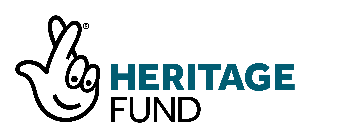 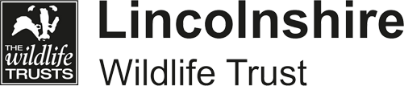 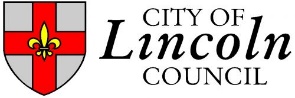 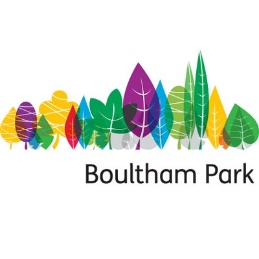 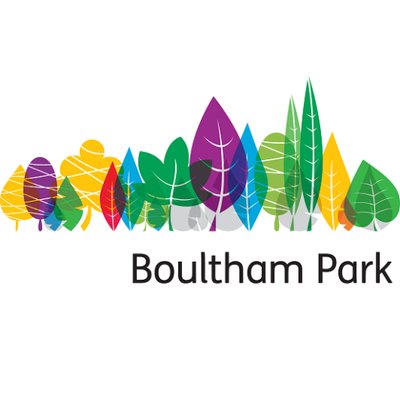 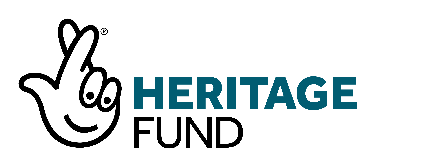 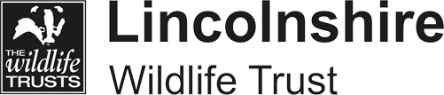 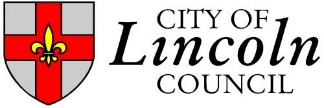 Question 1Would your experience of the lake be enhanced by having this information available? In what way?AnswerQuestion 2Has the information on the panel told you something to you which you didn’t know? Do you think this information will help you connect with, value and appreciate the nature and wildlife of the lake? In what way?AnswerQuestion 3Do you think an interpretation panel like this would have a positive influence on behaviours and why?AnswerQuestion 4How do you think you would use interpretation panels like this?AnswerIf there is anything else you would like to ask or tell us about this project please use the space below. Alternatively, you can email us at boultham.park@lincoln.gov.uk